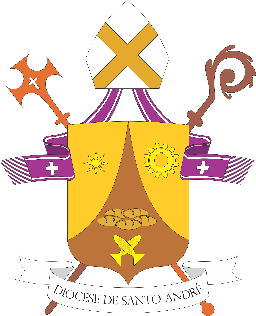 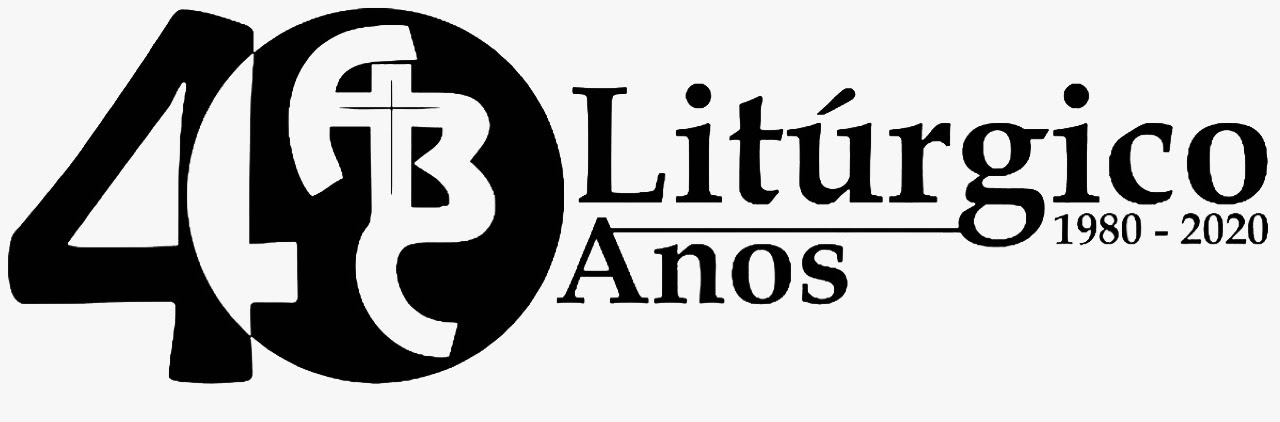 [Subsídio para rezar em casa – N. 22 – 09/08/2020]MÊS VOCACIONAL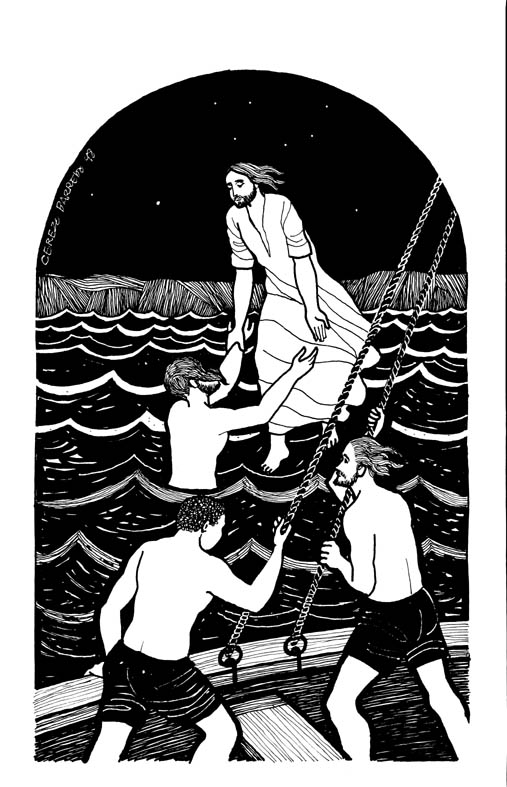 Vocação para a vida em Família*Dia dos Pais*19º DOMINGO DO TEMPO COMUM[Convém lembrar que, se possível, os recursos da televisão, rádio e demais transmissões em mídias sociais são primários, e este roteiro é só um instrumento complementar de oração. Ele pode ser vivido em família ou sozinho, sempre consciente de que estamos em comunhão com toda a Igreja, Corpo Místico de Cristo, quando rezamos. Poderá este instrumento de oração ser adaptado em seu esquema às suas necessidades (se estiver sozinho(a) lê-se tudo, por exemplo, ou se for um enfermo pode reduzir algumas partes)]CANTO DE ABERTURAEis-me aqui, Senhor! / Eis-me aqui, Senhor!   //:Pra fazer tua vontade, / pra viver no teu amor.:// Eis-me aqui, Senhor.1. O Senhor é o Pastor que me conduz, / por caminho nunca visto me enviou. / Sou chamado a ser fermento, sal e luz / e, por isso, respondi: Aqui estou!2. Ele pôs em minha boca uma canção, / me ungiu como profeta e trovador / da história e da vida do meu povo / e, por isso, respondi: Aqui estou!A. Em nome do Pai e do Filho e do Espírito Santo. T. AmémA. Que Deus nosso Pai, fonte do amor e da misericórdia, esteja no meio de nós!
T. Bendito seja Deus que nos reuniu no amor de Cristo.A. Vivemos tempos difíceis, nos quais tempestades vêm sobre nós. Por isso, Jesus vem em nosso auxílio, dizendo: “Coragem, sou eu, não temais”! Caríssimos, seguremos na mão de Jesus, que nos sustenta na fé e acalma a tempestade. Unidos pela fé, hoje rendemos graças a nosso Deus por todos os pais, uma vocação de amor na construção da  família.ATO DE CONTRIÇÃOA. Reconheçamos a necessidade que temos da misericórdia divina:A. Tende compaixão de nós, Senhor.T. Porque somos pecadores.A. Manifestai, Senhor, a vossa misericórdia.T. E dai-nos a vossa salvação.HINO DE LOUVORT. Glória a Deus nas alturas, e paz na terra aos homens por Ele amados. Senhor Deus, rei dos céus, Deus Pai todo-poderoso, nós vos louvamos, nós vos bendizemos, nós vos adoramos, nós vos glorificamos, nós vos damos graças por vossa imensa glória. Senhor Jesus Cristo, Filho Unigênito, Senhor Deus, Cordeiro de Deus, Filho de Deus Pai, vós, que tirais o pecado do mundo, tende piedade de nós. Vós, que tirais o pecado do mundo, acolhei a nossa súplica. Vós, que estais à direita do Pai, tende piedade de nós. Só vós sois o Santo; só vós, o Senhor; só vós, o Altíssimo, Jesus Cristo, com o Espírito Santo, na glória de Deus Pai. Amém.DEUS NOS FALAREFLEXÃO (Sugerimos que se faça uma reflexão acerca da Palavra)A. A Palavra de hoje vem revelar que nosso encontro com Deus se dá em nossa humildade, simplicidade e na profundidade de nossos corações. Deus vem ao nosso encontro. Estejamos atentos para reconhecê- lo e aceitá-lo como Senhor de nossas vidas . Ouçamos:PRIMEIRA LEITURA (1Rs 19,9a.11-13a)Leitura do Primeiro Livro dos Reis.Naqueles dias, ao chegar ao Horeb, o monte de Deus, o profeta Elias entrou numa gruta, onde passou a noite. E eis que a palavra do Senhor lhe foi dirigida nestes termos: “Sai e permanece sobre o monte diante do Senhor, porque o Senhor vai passar”. Antes do Senhor, porém, veio um vento impetuoso e forte, que desfazia as montanhas e quebrava os rochedos. Mas o Senhor não estava no vento. Depois do vento, houve um terremoto. Passado o terremoto, veio um fogo. Mas o Senhor não estava no fogo. E depois do fogo, ouviu-se um murmúrio de uma leve brisa. Ouvindo isso, Elias cobriu o rosto com um manto, saiu e pôs-se à entrada da gruta.Palavra do Senhor.T. Graças a Deus.SALMO RESPONSORIAL [Sl 84 (85)]Mostrai-nos, ó Senhor, vossa bondade, e a vossa salvação nos concedei!- Quero ouvir o que o Senhor irá falar: /é a paz que ele vai anunciar. / Está perto a salvação dos que os temem, / e a glória habitará em nossa terra.- A verdade e o amor se encontrarão, / a justiça e a paz se abraçarão; / da terra brotará a fidelidade / e a justiça olhará dos altos céus.- O Senhor nos dará tudo o que é bom, / e a nossa terra nos dará suas colheitas; / a justiça andará na sua frente / e a salvação há de seguir os passos seus. SEGUNDA LEITURA (Rm 9,1-5)Leitura da Carta de São Paulo aos Romanos.Irmãos, não estou mentindo, mas, em Cristo, digo a verdade, apoiado no testemunho do Espírito Santo e da minha consciência. Tenho no coração uma grande tristeza e uma dor contínua, a ponto de desejar ser eu mesmo segregado por Cristo em favor de meus irmãos, os de minha raça. Eles são israelitas. A eles pertencem a filiação adotiva, a glória, as alianças, as leis, o culto, as promessas e também os patriarcas. Deles é que descende, quanto à sua humanidade, Cristo, o qual está acima de todos, Deus bendito para sempre! Amém!Palavra do Senhor.T. Graças a Deus.ACLAMAÇÃO AO EVANGELHOAleluia! Aleluia! Aleluia! Aleluia!Eu confio em nosso Senhor, / com fé, esperança e amor, / eu espero na sua Palavra; / Hosana, ó Senhor! Vem, me salva!EVANGELHO (Mt 14,22-33)Depois da multiplicação dos pães, Jesus mandou que os discípulos entrassem na barca e seguissem, à sua frente, para o outro lado do mar, enquanto ele despediria as multidões. Depois de despedi-las, Jesus subiu ao monte, para orar a sós. A noite chegou e Jesus continuava ali, sozinho. A barca, porém, já longe da terra, era agitada pelas ondas, pois o vento era contrário. Pelas três horas da manhã, Jesus veio até os discípulos, andando sobre o mar. Quando os discípulos o avistaram, andando sobre o mar, ficaram apavorados e disseram: “É um fantasma”. E gritaram de medo. Jesus, porém, logo lhes disse: “Coragem! Sou eu. Não tenhais medo!”. Então Pedro lhe disse: “Senhor, se és tu, manda-me ir ao teu encontro, caminhando sobre a água”. E Jesus respondeu: “Vem!” Pedro desceu da barca e começou a andar sobre a água, em direção a Jesus. Mas, quando sentiu o vento, ficou com medo e, começando a afundar, gritou: “Senhor, salva-me!” Jesus logo estendeu a mão, segurou Pedro e lhe disse: “Homem fraco na fé, por que duvidaste?” Assim que subiram no barco, o vento se acalmou. Os que estavam no barco prostraram-se diante dele, dizendo: Verdadeiramente, tu és o Filho de Deus!”Palavra da Salvação.             T. Glória a vós, Senhor.PROFISSÃO DE FÉT. Creio em Deus Pai Todo-Poderoso, criador do céu e da Terra, e em Jesus Cristo, seu único Filho, nosso Senhor; que foi concebido pelo poder do Espírito Santo, nasceu da Virgem Maria, padeceu sob Pôncio Pilatos, foi crucificado, morto e sepultado, desceu à mansão dos mortos, ressuscitou ao terceiro dia, subiu aos céus, está sentado à direita de Deus Pai Todo-Poderoso, donde há de vir a julgar os vivos e os mortos. Creio no Espírito Santo, na Santa Igreja Católica, na comunhão dos Santos, na remissão dos Pecados, na ressurreição da carne, na vida eterna. Amém.PRECES DOS IRMÃOSA. Dirijamos ao Pai das misericórdias nossas preces:L. Senhor, fortalecei a Igreja, para que, diante das tempestades da vida, possa, assim como Jesus, estender a mão aos que sofrem. Nós vos pedimos:T. Senhor, escutai a nossa prece.L. Senhor, encorajai nossas comunidades  a viverem, nos tempos dificultosos, como Igreja Doméstica, sendo verdadeiro sinal do encontro e da comunhão espiritual com Jesus e os valores do Reino . Nós vos pedimos:T. Senhor, escutai a nossa prece.L. Senhor, por todos os   chamastes a construírem uma família e nela testemunharem os valores cristãos, a fim de que possam viver essa vocação com dignidade e saúde. Nós vos pedimos:T. Senhor, escutai a nossa prece.A. Neste segundo final de semana do Mês Vocacional, em que rendemos graças pela vocação familiar, rezemos a Jesus, o Bom Pastor, a fim de que todos possam se abrir e acolher verdadeiramente o chamado. T. Jesus, / Mestre Divino, / que chamastes os apóstolos a vos seguirem, / continuai a passar pelos nossos caminhos, / pelas nossas famílias, / pelas nossas escolas, / e continuai a repetir o convite / a muitos dos nossos jovens. / Dai coragem às pessoas convidadas. / Dai força para que vos sejam fiéis / na missão de apóstolos leigos, / sacerdotes, / diáconos, / religiosos e religiosas, / para o bem do Povo de Deus / e de toda a humanidade. Amém!MOMENTO DE AÇÃO DE GRAÇASSugerimos neste momento que o animador motive os outros participantes a renderem graças a Deus. Por exemplo: “Pelo que queremos agradecer a Deus hoje?”ATO DE COMUNHÃO ESPIRITUAL A. Façamos agora nossa Comunhão Espiritual. Santo Afonso Maria de Ligório explica-nos o que é isto: “Consiste no desejo de receber a Jesus Sacramentado e em dar-lhe um amoroso abraço, como se já o tivéssemos recebido”. Em um momento de silêncio pensemos na Eucaristia. Meditemos em cada frase que diremos a seguir...T. Vinde, Jesus adorável, vinde ao meu pobre coração; (Pausa) / Vinde saciar meu desejo; (Pausa) / Vinde meu adorado Jesus, vinde ó dulcíssimo Jesus! (Pausa) / Creio que estais presente na Eucaristia! (Pausa) / Vos amo sobre todas as coisas; (Pausa) / Desejo receber-vos em minha vida; (Pausa) / Vinde espiritualmente a meu coração, permanecei em mim e faça que nunca vos abandone.(Momento de silêncio)CANTO1. Minha prece de pai é que meus filhos sejam felizes, / minha prece de mãe é que meus filhos vivam em paz, / que eles achem os seus caminhos, / amem e sejam amados, / vivam iluminados! / Nossa prece de filhos é prece de quem agradece, / nossa prece é de filhos que sentem orgulho dos pais; / que eles trilhem os teus caminhos, / louvem e sejam louvados, / sejam recompensados! Ilumina, ilumina nossos pais, nossos filhos e filhas! / Ilumina, ilumina cada passo das nossas famílias! 2. Minha prece, ó Senhor, é também pelos meus familiares. / Minha prece, ó Senhor, é por quem tem um pouco de nós; / que eles achem os seus caminhos, / amem e sejam amados, / vivam iluminados! / Nossa prece, ó Senhor, é também pelos nossos vizinhos, / por quem vive e trabalha e caminha conosco, Senhor. / Que eles achem os seus caminhos, / amem e sejam amados, / vivam iluminados!ORAÇÃO A NOSSA SENHORAT. À vossa proteção recorremos, Santa Mãe de Deus. Não desprezeis as nossas súplicas em nossas necessidades, mas livrai-nos sempre de todos os perigos, ó Virgem gloriosa e bendita!Ave Maria...Permaneçamos unidos a Jesus.